Publicado en Alicante el 03/06/2024 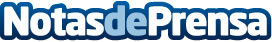 Clínica Ponce: El Dr. José María Ponce de León Del Bello supera los 1500 seguidores en su perfil de YouTubeEl Dr. José María Ponce de León, destacado ortodoncista, ha transformado su canal de YouTube en un recurso clave para entender los tratamientos modernosDatos de contacto:Clínica Ponce de LeónClínica Ponce de León965207292Nota de prensa publicada en: https://www.notasdeprensa.es/clinica-ponce-el-dr-jose-maria-ponce-de-leon_1 Categorias: Nacional Medicina Odontología Servicios médicos http://www.notasdeprensa.es